ORIENTAÇÃO PARA ELABORAÇÃO DO PQDCPO colegiado/programa deve, anualmente e até o final de outubro, enviar à PROPESPG o Plano de Qualificação Docente dos Colegiados e Programas (PQDCP), documento que é usado como base para a PROPESPG elaborar o Plano Institucional de Qualificação Docente (PIQD). Esses documentos devem ser elaborados tomando como base a resolução 022/2010-CONSU, que regulamenta os afastamentos de docentes para qualificação.É fundamental que o colegiado discuta amplamente suas diretrizes de liberação de docentes para qualificação, sempre tendo em vista que as atividades de ensino/pesquisa/extensão da UNIFAP não devem ser prejudicadas por tais afastamentos. Também é indispensável que, no planejamento e execução, o colegiado obedeça a ordem de prioridades dos afastamentos prevista no Art. 1º em seu § 8º, e que o total de afastamentos jamais supere 1/3 do colegiado em questão. Deve-se avaliar, ainda, que a liberação de docentes para afastamento pressupõe a não necessidade de contratação de novos docentes, com o colegiado assumindo as responsabilidades da continuidade das atividades regulares. O PQDCP deve ser enviado sob duas formas, completo (enviado quadrienalmente) ou parcial (enviado anualmente). Esse documento deve conter:uma breve descrição das políticas, diretrizes e metas de qualificação do colegiado;análise da atual situação de recursos humanos, considerando a área de conhecimento/atuação dos docentes, especificando claramente a quantidade de docentes afastados na ocasião e a data do retorno às atividades;análise crítica do acompanhamento dos docentes em afastamento, feita com auxílio dos relatórios entregues pelos mesmos;previsão de afastamentos para o próximo ano;previsão de afastamentos para os próximos três anos (somente o PQDCP completo).O colegiado/programa deve elaborar com compromisso o PQDCP, já que esse documento deve nortear as políticas de afastamento na UNIFAP, e o colegiado/programa que não entregar o referido plano pode ter suas solicitações de afastamento indeferidas por tal ato. Nos itens 4 e 5, importante notar que se trata de previsão, que eventualmente pode sofrer alterações justificáveis.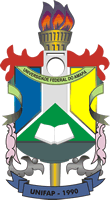 UNIVERSIDADE FEDERAL DO AMAPÁPRÓ-REITORIA DE PESQUISA E PÓS-GRADUAÇÃODEPARTAMENTO DE PÓS-GRADUAÇÃO